ANHCA Public Fund for DGR
Use this application form for 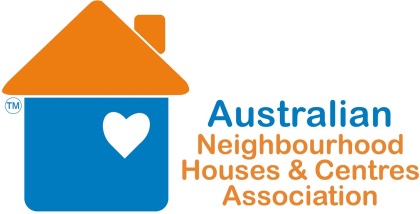 Project Funding ApplicationsIf you are making application to a philanthropic body (trust or foundation) or a corporation on their application form, you may attach a copy of their completed application form or provide a link and log in details instead.Declaration This completed and signed form should be returned to the ANHCA Public Fund Administrator, together with:Completed & signed Agreement Copy of your ConstitutionCopy of your latest audited financial statements Details of your board or committee membershipPlease return completed form to:Emily Harnett (ANHCA Grants Officer) by email to emily@anhca.org If you have any questions regarding your application or need some assistance, please call Emily on 0428 964 817.Organisation detailsOrganisation detailsOrganisation name: Organisation name: Australian business number (ABN):Australian business number (ABN):Postal address: Suburb/town:	State:	Postcode:Postal address: Suburb/town:	State:	Postcode:Web address:Web address:Head of organisation (manager or equivalent)Name: Telephone: Email: Head of organisation (manager or equivalent)Name: Telephone: Email: Contact for applicationName: Title: Telephone: Email: Contact for applicationName: Title: Telephone: Email: Is your organisation a current financial member of (please tick):Is your organisation a current financial member of (please tick):Australian Neighbourhood Houses & Centres Association (ANHCA)Neighbourhood Houses Victoria (NHVic)Community Centres South Australia (CCSA South Australia)Queensland Families & Communities Association (QFCA Queensland)Linkwest (Western Australia)Local Community Services Association (LCSA New South Wales)Neighbourhood Houses Tasmania (NHT)If your application is successful please provide bank details for where grant money would be deposited to.If your application is successful please provide bank details for where grant money would be deposited to.Account Name: Bank:BSB:Account Number: Account Name: Bank:BSB:Account Number: Project details: please indicate which method you are using      Link and log in details to online application       Funding body application form attached Please proceed to the declaration      Project details completed below:Name of  Funding Body:Closing date for application:Have you discussed your application with the Funding Body?Link and log in details to application:Please proceed to the declarationProject title:Project start date:	Project end date:Total project cost:Brief project description: (A short summary of your project) (100 words)Detailed project description:Why does this work need to be done?
(The specific issue or need you want to address) (200 words)What will you do?
(The specific activities that will take place and where they will take place) (200 words)Who will benefit?
(The specific target population that will participate in and/or benefit from this project – including number of people, age, gender, region and other demographics) (100 words)What are the expected outcomes? (What you want to achieve with the project -outcomes are the effects on participants/beneficiaries from their involvement in the project) (150 words)How will you know if these outcomes have been achieved? (The measures of success for the project) (150 words)I state that the information in this application and attachments is, to the best my knowledge, true and correct.  I will notify the ANHCA Public Fund of any changes to this information and any circumstances that may affect this application. I consent to the information contained within this application being collected, used and disclosed by the ANHCA Public Fund for the purpose of registering, administering and promoting my grant application. I acknowledge that decisions to grant or to not grant are made at the sole discretion of the ANHCA Public Fund Sub-Committee. I understand that this is an application only and may not necessarily result in funding approval.Signature: Print name: Position: Date: 